МИНИСТЕРСТВО ЗДРАВООХРАНЕНИЯ РЕСПУБЛИКИ ТЫВАПРИКАЗот 18 января 2024 г. N 70пр/24ОБ УТВЕРЖДЕНИИ ПОЛОЖЕНИЯ ОБ ОБЩЕСТВЕННОМ СОВЕТЕПРИ МИНИСТЕРСТВЕ ЗДРАВООХРАНЕНИЯ РЕСПУБЛИКИ ТЫВАИ ЕГО СОСТАВАВ соответствии с Федеральным законом от 21 июля 2014 г. N 212-ФЗ "Об основах общественного контроля в Российской Федерации", постановлением Правительства Республики Тыва 25 ноября 2013 г. N 694 "Об утверждении Порядка образования общественных советов при органах исполнительной власти Республики Тыва", Положением о Министерстве здравоохранения Республики Тыва, утвержденным постановлением Правительства Республики Тыва от 18 апреля 2013 г. N 228, пунктом 16 приказа Министерства здравоохранения Республики Тыва от 20 февраля 2019 г. N 175 "Об утверждении Положения об Общественном совете при Министерстве здравоохранения Республики Тыва и его состава" приказываю:1. Утвердить прилагаемые:Положение Об Общественном совете при Министерстве здравоохранения Республики Тыва;состав Общественного совета при Министерстве здравоохранения Республики Тыва.2. ГБУЗ "Медицинский информационно-аналитический центр Республики Тыва" (Булытова) разместить настоящий приказ на официальном сайте Министерства здравоохранения Республики Тыва в информационно-коммуникационной сети "Интернет".3. Контроль за исполнением настоящего приказа возложить на первого заместителя министра здравоохранения Республики Тыва Куулар М.Д.МинистрА.К.ЮГАЙУтвержденприказом Минздрава РТот 18 января 2024 г. N 70пр/24ПОЛОЖЕНИЕОБ ОБЩЕСТВЕННОМ СОВЕТЕ ПРИ МИНИСТЕРСТВЕЗДРАВООХРАНЕНИЯ РЕСПУБЛИКИ ТЫВАI. Общие положения1.1. Настоящее Положение определяет компетенцию, порядок деятельности и формирования Общественного совета при Министерстве здравоохранения Республики Тыва (далее - Общественный совет).1.2. Общественный совет является постоянно действующим совещательным органом, созданный в целях обеспечения взаимодействия граждан Российской Федерации, общественных организаций с Министерством здравоохранения Республики Тыва (далее - Министерство) и учета интересов граждан Российской Федерации, прав общественных организаций при формировании и реализации государственной политики Министерства в сфере охраны здоровья граждан.1.3. Общественный совет в своей деятельности руководствуется Конституцией Российской Федерации, федеральными законами и иными - нормативными правовыми актами Российской Федерации, Конституцией Республики Тыва, законами и иными нормативными правовыми актами Республики Тыва, а также настоящим Положением.1.4. Общественный совет осуществляет свою деятельность на общественных началах и безвозмездной основе.1.5. Деятельность Общественного совета осуществляется на основе равенства, свободного обсуждения всех вопросов и коллективного принятия решений.1.6. Решения Общественного совета носят рекомендательный характер.II. Компетенция Общественного совета2.1. Целями деятельности Общественного совета является осуществление общественного контроля за деятельностью Министерства, включая рассмотрение проектов, разрабатываемых общественно значимых нормативных правовых актов, рассмотрение ежегодных планов деятельности Министерства и отчета об их исполнении, а также иных вопросов, предусмотренных законодательством Российской Федерации.2.2. Общественный совет вправе:1) вносить предложения по формированию планов работы Общественного совета и повестки для заседаний Общественного совета, участвовать в подготовке материалов и вносить предложения по обсуждаемым вопросам;2) предлагать кандидатуры экспертов для участия в заседаниях Общественного совета;3) в случае несогласия с принятым решением высказывать свое мнение по конкретному рассматриваемому вопросу, которое приобщается к протоколу заседания Общественного совета;4) изучать и обобщать инициативы, потребности и интересы граждан, проживающих на территории Республики Тыва, общественных организаций в сфере охраны здоровья;5) повышать информированность общественности по основным направлениям деятельности Министерства;6) оценивать проводимую работу с обращениями и жалобами граждан по вопросам предоставления государственных услуг в Министерстве;7) подготавливать рекомендации по совершенствованию и эффективности применению федерального и республиканского законодательства в установленной сфере деятельности;8) проводить оценку работы медицинских организаций на основании определенных критериев эффективности работы организаций за исключением сведений, составляющих государственную, врачебную и иную охраняемую федеральным законом тайну.III. Порядок формирования и состав Общественного совета3.1. Общественный совет создается руководителем Министерства по предложению Совета Общественной палаты Республики Тыва;3.2. Предложение Совета Общественной палаты Республики Тыва о создании Общественного совета, направленное руководителю Министерства, подлежит обязательному рассмотрению в месячный срок со дня получения указанного обращения.Руководитель в течение пяти рабочих дней со дня поступления указанного предложения направляет Совету Общественной палаты Республики Тыва уведомление о согласии образовать Общественный совет,3.3. Общественный совет образуется в двухмесячный срок со дня направления Совету Общественной палаты Республики Тыва уведомления руководителя Министерства о согласии образовать Общественный совет.3.4. Министерство в течение пяти рабочих дней со дня направления Совету Общественной палаты Республики Тыва уведомления о согласии образовать Общественный совет обеспечивает размещение на сайте Министерства в информационно-коммуникационной сети "Интернет" (далее - сайт) объявления о создании Общественного совета с указанием информации, предусмотренной пунктами 19 и 20 настоящего Положения, сроках и месте подачи заявления включении в состав Общественного совета.3.5. Граждане, желающие войти в состав Общественного совета, в течение 30 календарных дней со дня размещения объявления о создании Общественного совета на сайте Министерства представляют лично либо направляют по почте в Министерство заявление о включении в состав Общественного совета с указанием фамилии, имени, отчества, года рождения, адреса проживания и отсутствие оснований, указанных в пункте 3.8 настоящего Положения, месте работы, занимаемой должности, об образовании.3.6. В течение пяти рабочих дней со дня окончания приема заявлений Министерство своим приказом создает Общественный совет. Информация о создании Общественного совета, его составе и дате первого заседания размещается на сайте Министерства.3.7. Срок полномочий членов Общественного совета истекает через три года со дня первого заседания Общественного совета.3.8. Количественный состав Общественного совета определяется руководителем органа и не может быть менее 9 человек. Численность и персональный состав Общественного совета определяется приказом Министерства и подлежит опубликованию в установленном порядке. Количественный состав Общественного совета составляет не менее 5 и не более 15 человек.3.9. В состав Общественного совета включаются члены Общественной палаты Республики Тыва, независимые от органов исполнительной власти Республики Тыва эксперты, представители заинтересованных общественных организаций и иные лица. При этом число независимых экспертов, представителей заинтересованных общественных организаций и иных лиц, не являющихся сотрудниками органа должно быть не менее 3 от общего количества участников (членов) Общественного совета.3.10. Членом Общественного совета может быть гражданин Российской Федерации, достигший возраста 18 лет и проживающий на территории Республики Тыва.3.11. В состав Общественного совета не могут быть включены:1) Глава - Председатель Правительства Республики Тыва, депутаты Верховного Хурала (парламента) Республики Тыва, местных хуралов представителей муниципальных образований, члены Правительства Республики Тыва, лица, замещающие иные государственные или муниципальные должности, должности государственной гражданской или муниципальной службы, выборные должности в органах местного самоуправления, судьи, прокуроры;2) лица, признанные недееспособными или ограниченно дееспособными по решению суда;3) лица, имеющие непогашенную и неснятую судимость;4) лица, чье членство в Общественной палате ранее было прекращено в связи с грубым нарушением требований, установленных Кодексом этики членов Общественной палаты Республики Тыва.3.12. Полномочия члена Общественного совета прекращаются в случае:1) истечения срока его полномочий;2) подачи им заявления о выходе из состава Общественного совета;3) неспособности его по состоянию здоровья участвовать в работе Общественного совета;4) вступления в законную силу вынесенного в отношении егообвинительного приговора суда;5) признания его недееспособным или ограниченно дееспособным, безвестно отсутствующим или умершим на основании решения суда, вступившего в законную силу;6) неявки подряд на три заседания Общественного совета;7) избрания его депутатом Государственной Думы Федерального Собрания Российской Федерации, избрания (назначения) членом Совета Федерации Федерального Собрания Российской Федерации, избрания депутатом Верховного Хурала (парламента) Республики Тыва, представительного органа местного самоуправления, а также на выборную должность в органе местного самоуправления в соответствии с федеральным законодательством и законодательством Республики Тыва;8) назначения его на государственную должность Российской Федерации, должность федеральной государственной службы, государственную должность Республики Тыва, должность государственной гражданской службы Республики Тыва или муниципальную должность муниципальной службы Республики Тыва в соответствии с федеральным законодательством и законодательством Республики Тыва;9) выезда за пределы Республики Тыва на постоянное место жительства;10) смерти члена Общественного совета.3.13. В случае досрочного прекращения полномочий члена Общественного совета председатель Общественного совета направляет в Министерство ходатайство, которое является основанием для внесения соответствующих изменений в приказ, утверждающий состав Общественного совета.3.14. Дополнительный набор (включение новых) членов Общественного совета осуществляется Министерством в порядке, предусмотренном пунктами 3.4 и 3.5 настоящего Положения.IV. Организация деятельности Общественного советаВ состав Общественного совета входят председатель Общественного совета, заместитель председателя Общественного совета, ответственный секретарь Общественного совета и члены Общественного совета.4.2. Первое заседание Общественного совета ведет руководитель Министерства.4.3. Председатель Общественного совета, заместитель председателя Общественного совета, ответственный секретарь Общественного совета выбираются членами Общественного совета на первом заседании Общественного совета путем открытого голосования большинством голосов из числа членов Общественного совета.4.4. Общественный совет осуществляет свою деятельность в соответствии с планом основных мероприятий на год, утвержденным Общественным советом по согласованию с руководителем Министерства.4.5. Основной формой деятельности Общественного совета являются заседания, которые проводятся по мере необходимости, но не реже одного раза в полугодие. Правом созыва внеочередного заседания Общественного совета обладают председатель Общественного совета, не менее половины членов Общественного совета.4.6. Заседание Общественного совета ведет председатель Общественного совета, а в его отсутствие заместитель председателя Общественного совета, Руководитель органа исполнительной власти Республики Тыва или его заместитель принимают участие в заседаниях Общественного совета с правом совещательного голоса.4.7. Заседание Общественного совета могут проводиться в расширенном составе с участием приглашенных лиц.4.8. Заседания Общественного совета считаются правомочным, если на них присутствуют более половины его членов. Члены Общественного совета обязаны лично участвовать в заседаниях Общественного совета и не вправе делегировать свои полномочия другим лицам.4.9. Решения Общественного совета принимаются большинством голосов присутствующих на заседании членов Общественного совета. В случае равного количества голосов голос председательствующего на заседании является решающим.4.10. Решения Общественного совета оформляются протоколами, которые составляются ответственным секретарем и подписываются председателем Общественного совета. Копия протокола заседания Общественного совета направляется руководителю Министерства.4.11. Председатель Общественного совета:1) определяет приоритетные направления деятельности Общественного совета, организует его работу и председательствует на заседаниях;2) вносит на утверждение Общественного совета планы работы, формирует повестку заседания Общественного совета, состав экспертов и иных лиц, приглашаемых на заседания;3) координирует деятельность Общественного совета;4) взаимодействует с руководителем Министерства по вопросам реализации решений Общественного совета, изменению его состава;5) подписывает протоколы заседаний и другие документы Общественного совета;6) представляет Общественный совет в органах государственной власти, органах местного самоуправления, организациях.4.12. Ответственный секретарь Общественного совета:1) организует текущую деятельность Общественного совета;2) информирует членов Общественного совета о дате, времени, месте и повестке дня заседания Общественного совета;3) обеспечивает во взаимодействии с членами Общественного совета подготовку информационно-аналитических материалов к заседанию по вопросам, включенным в повестку дня;4) ведет, оформляет и рассылает членам Общественного совета и. руководству Министерства протоколы заседаний, а также материалы к предстоящему заседанию Общественного совета;5) информирует членов Общественного совета о мероприятиях и документах, имеющих значение для деятельности Общественного совета; организует делопроизводство Общественного совета.4.13. Члены Общественного совета имеют право:1) вносить предложения по формированию планов работы Общественного совета и повестки дня заседаний Общественного совета, участвовать в подготовке материалов и вносить предложения по обсуждаемым вопросам;2) предлагать кандидатуры экспертов для участия в заседаниях Общественного совета;3) в случае несогласия с принятым решением высказывать свое мнение по конкретному рассматриваемому вопросу, которое приобщается к протоколу заседания Общественного совета;4) возглавлять и входить в состав рабочих и экспертных групп, формируемых в Общественном совете.4.14. Организационное и материально-техническое обеспечение деятельности Общественного совета, а также обеспечения участии в их работе членов Общественной палаты осуществляет Министерство.4.15. Информация о создании Общественного совета, его состав, планы работы и принятые на заседаниях решения размещаются на официальном сайте Министерства.Утвержденприказом Минздрава РТот 18 января 2024 г. N 70пр/24СОСТАВОБЩЕСТВЕННОГО СОВЕТА ПРИ МИНИСТЕРСТВЕЗДРАВООХРАНЕНИЯ РЕСПУБЛИКИ ТЫВА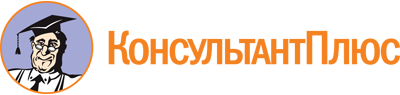 Приказ Минздрава РТ от 18.01.2024 N 70пр/24
"Об утверждении Положения об Общественном совете при Министерстве здравоохранения Республики Тыва и его состава"Документ предоставлен КонсультантПлюс

www.consultant.ru

Дата сохранения: 11.06.2024
 Кандан Валентина Сандыковна-руководитель Штаба Серебряных волонтеров и регионального комитета солдатских матерей, председатель;Бады-Сагаан Гертруда Кыргысовна-председатель ООО "Союз пенсионеров России" г. Кызыла, заместитель председателя;Седип Алена Дандар-ооловна-председатель региональной общественной организации Ассоциация онкологических пациентов "Здравствуй", секретарь;Байсклан Эвелина Семис-ооловна-руководитель Фонда "МАМА" Тува;Ооржак Светлана Буруткеловна-член Общественной палаты Республики Тыва, представитель Ассоциации психологов Республики Тыва;Ооржак Екатерина Октек-ооловна-председатель Общественного совета Барун-Хемчикского кожууна Республики Тыва;Монгуш Марианна Доржуевна-член Общественного совета Дзун-Хемчикского кожууна, директор ГКУ "Центр занятости населения Дзун-Хемчикского кожууна РТ";Доржу Айлана Олеговна-секретарь Общественного совета Улуг-Хемского района, специалист администрации Улуг-Хемского кожууна по межнациональным вопросам и по взаимодействию с общественными организациями Улуг-Хемского кожууна.